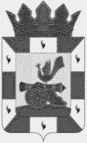 АДМИНИСТРАЦИЯ МУНИЦИПАЛЬНОГО ОБРАЗОВАНИЯ«СМОЛЕНСКИЙ РАЙОН» СМОЛЕНСКОЙ ОБЛАСТИП О С Т А Н О В Л Е Н И Еот ____________ № ________АДМИНИСТРАЦИЯ МУНИЦИПАЛЬНОГО ОБРАЗОВАНИЯ «СМОЛЕНСКИЙ РАЙОН» СМОЛЕНСКОЙ ОБЛАСТИ ПОСТАНОВЛЯЕТ:Утвердить  прилагаемое Положение «О порядке  создания, реорганизации и ликвидации муниципальных  учреждений муниципального  образования «Смоленский районСо дня  вступления  в силу  настоящего  постановления  признать утратившим силу:2.1. Постановление Администрации  муниципального  образования  «Смоленский район» Смоленской области  от 16.05.2011 года  № 1163 «Об  утверждении Положения  о создании, реорганизации и ликвидации  муниципальных  бюджетных  учреждений и муниципальных казенных учреждений  муниципального образования  «Смоленский район» Смоленской области».Настоящее постановление вступает в силу с момента его подписания. Контроль за исполнением настоящего постановления возложить на заместителя Главы муниципального образования «Смоленский район» Смоленской области (Романцева Т.А.). Глава муниципального образования «Смоленский район» Смоленской области                                                    О.Ю. ЯзеваПоложение
о порядке создания, реорганизации и ликвидации муниципальных образовательных учреждениймуниципального  образования «Смоленский район» Смоленской области          Настоящее Положение разработано в соответствии с Гражданским кодексом Российской Федерации, Законом Российской Федерации от 29.12.2012 № 273-ФЗ «Об образовании в Российской Федерации», Федеральными Законами от 24.07.1998 № 124-ФЗ «Об основных гарантиях прав ребенка в Российской Федерации», от 12.01.1996 № 7-ФЗ «О некоммерческих организациях», от 8.08.2001 № 129-ФЗ «О государственной регистрации юридических лиц и индивидуальных предпринимателей», статьи 41 Федерального закона «Об общих принципах организации местного самоуправления в Российской Федерации» от 6.10.2003 № 131-ФЗ, Законом Смоленской области от 22 февраля 2017 года  № 4-з «О порядке назначения и проведения  опроса граждан Российской Федерации в муниципальных  образованиях Смоленской области»,  Уставом муниципального образования «Смоленский район» Смоленской области  и  устанавливает единый порядок создания, реорганизации и ликвидации муниципальных образовательных учреждений «Смоленского района»  Смоленской области                                                     1. Общие положения1.1. Настоящее Положение устанавливает единый порядок создания, реорганизации и ликвидации юридических лиц - муниципальных образовательных учреждений в Смоленском районе.1.2. Юридическим лицом признается организация, которая имеет в собственности, хозяйственном ведении или оперативном управлении обособленное имущество и отвечает по своим обязательствам этим имуществом, может от своего имени приобретать и осуществлять имущественные и личные неимущественные права, нести обязанности, быть истцом и ответчиком в суде.1.3. В Смоленском районе муниципальные образовательные организации создаются в форме, установленной гражданским законодательством для некоммерческих организаций – в форме учреждений.1.4. Образовательное учреждение - это некоммерческая организация, осуществляющая на основании лицензии образовательную деятельность в качестве основного вида деятельности в соответствии с целями, ради достижения которых такая организация создана.Некоммерческая организация создается без ограничения срока деятельности, если иное не установлено учредительными документами некоммерческой организации.Она вправе в установленном порядке открывать счета в банках на территории Российской Федерации и за пределами ее территории, за исключением случаев, установленных федеральным законом; иметь штампы и бланки со своим наименованием, а также зарегистрированную в установленном порядке эмблему.Некоммерческая организация имеет печать с полным наименованием этой организации на русском языке.1.5. Муниципальной образовательной организацией является образовательное учреждение, созданное муниципальным образованием.Учредителем муниципальных образовательных учреждений является муниципальное образование «Смоленский район» Смоленской области.1.6. Имущество образовательных организаций является муниципальной собственностью и передается организациям в оперативное управление.1.7. К муниципальным образовательным организациям относятся учреждения следующих типов:- дошкольные образовательные учреждения – образовательные организации, осуществляющие в качестве основной цели их деятельности образовательную деятельность по образовательным программам дошкольного образования, присмотр и уход за детьми;общеобразовательные учреждения – образовательные организации, осуществляющие в качестве основной цели их деятельности образовательную деятельность по образовательным программам дошкольного, начального общего, основного общего, среднего общего образования;учреждения дополнительного образования – образовательные организации, осуществляющие в качестве основной цели их деятельности образовательную деятельность по дополнительным общеобразовательным программам.1.8. Учреждения могут быть:- казенными;- бюджетными;- автономными.1.9. Образовательная организация считается созданной как юридическое лицо со дня внесения соответствующей записи в единый государственный реестр юридических лиц.1.10. Решение о создании, реорганизации, изменении типа и ликвидации образовательной организации принимает Учредитель.2. Создание образовательных организаций2.1. Образовательная организация может быть создана в случаях:
необходимости осуществления деятельности в целях решения социальных задач общего образования по основным общеобразовательным программам, организации предоставления дополнительного образования и общедоступного бесплатного дошкольного образования на территории Смоленского  района; в других случаях, установленных действующим законодательством.2.2.       Комитет по образованию   направляет представление в администрацию района, в котором обосновывает необходимость создания МОО и указывает следующую информацию:- тип, полное наименование создаваемой образовательной организации;
- место нахождения образовательной организации;- планируемый контингент обучающихся;- источник формирования имущества образовательной организации;- предполагаемые расходы местного бюджета на мероприятия по созданию образовательной организации и источники финансирования;- предполагаемая дата начала работы создаваемой образовательной организации;
- планируемые ежегодные расходы местного бюджета на обеспечение функционирования создаваемой образовательной организации и источники их финансирования.
2.3. Решение администрации района о создании муниципальной образовательной организации оформляется постановлением Главы муниципального образования «Смоленский район» Смоленской области.2.4. В постановлении должно быть указано полное наименование учредителя, тип и вид создаваемой Организации, полное наименование Организации, определен порядок наделения имуществом и финансирование, утвержден устав.2.5. Для регистрации образовательной организации заявитель, действующий от имени создаваемой организации, представляет в регистрационный орган следующие документы:- заявление о государственной регистрации по форме, утверждённой Правительством Российской Федерации,- постановление главы администрации района о создании образовательной организации,- устав юридического лица – подлинник,- документ об уплате государственной пошлины.2.6. Уполномоченный орган в сроки, установленные федеральным законом о государственной регистрации юридических лиц, производит регистрацию образовательной организации, о чем в письменной форме уведомляет заявителя, финансовые органы, управление образования.2.7. Права юридического лица у Организации в части ведения финансово-хозяйственной деятельности, предусмотренной ее уставом и направленной на обеспечение образовательного процесса, возникают с момента регистрации Организации.2.8. После осуществления регистрации юридического лица копия устава, копия свидетельства о государственной регистрации, копия постановления главы администрации района направляются в соответствующие органы, а также в комитет по управлению имуществом администрации района.2.9. Право на ведение образовательной деятельности и льготы, установленные законодательством Российской Федерации, возникают у Организации с момента выдачи ей лицензии.2.10. Комитет по управлению имуществом администрации Смоленского района в установленном порядке заключает договор о закреплении имущества на праве оперативного управления и предоставляет земельные участки на праве постоянного пользования.2.11. Учредитель заключает трудовой договор с руководителем Организации, принимает его на работу и увольняет его с работы.2.12. Организация проходит государственную аккредитацию в порядке, установленном Федеральным Законом "Об образовании в Российской Федерации ".                         3. Реорганизация образовательного учреждения3.1. Организация может быть реорганизована в иную образовательную организацию по решению Учредителя в соответствии с действующим законодательством Российской Федерации.Реорганизация может быть осуществлена в форме слияния, присоединения, разделения, выделения и преобразования.3.2. Основанием для реорганизации образовательной организации являются: - невыполнение целей и задач, установленных уставом; 
 -   изменение контингента обучающихся, проживающих на территории, обслуживаемой Организацией;- изменение образовательных запросов населения, проживающего на территории, обслуживаемой Организацией;- лишение государственной аккредитации по результатам аттестации;- в других случаях, предусмотренных законодательством Российской Федерации.3.3. Реорганизация Организации осуществляется, как правило, по окончании учебного года за исключением случаев, требующих немедленного решения вопроса о реорганизации.3.4. С инициативой о реорганизации Организации выступает Учредитель.3.5. Для принятия решения о реорганизации Организации готовится предварительная экспертная оценка последствий принятого решения для обеспечения образования, воспитания и развития детей. Приказом комитета по образованию создается экспертная комиссия.3.6. По результатам экспертной оценки Учредитель выносит решение о целесообразности реорганизации Организации.3.7. Реорганизуемая Организация обязана:- опубликовать в печати (журнал "Вестник государственной регистрации") сообщение о принятии решения о реорганизации;- издать приказ по Организации о предстоящей реорганизации и ознакомить с ним всех работников под роспись;- письменно уведомить всех кредиторов о предстоящей реорганизации;- составить разделительный баланс или передаточный акт и направить его на утверждение Учредителю;- внести изменения в Устав реорганизуемой Организации или разработать Устав для вновь создаваемой в процессе реорганизации Организации и направить их для утверждения Учредителю;- направить в орган, осуществляющий регистрацию юридических лиц, необходимые документы для государственной регистрации вновь созданной Организации.3.8. Реорганизация Организации осуществляется на основании постановления администрации Смоленского района.3.9. В постановлении должно быть указано полное наименование созданной Организации, форма реорганизации, правопреемство, порядок наделения имуществом. В постановлении делается ссылка на результаты проведенной экспертной оценки.3.10. Руководитель Организации обязан в письменной форме уведомить о реорганизации все заинтересованные структуры, ведомства, организации, учреждения.3.11. Государственная регистрация вновь возникшей в результате реорганизации Организации и внесение в единый государственный реестр юридических лиц записи о прекращении деятельности реорганизованной организации осуществляется в порядке, установленном Федеральным законом о государственной регистрации юридических лиц.3.12. При реорганизации образовательной организации её устав, лицензия и свидетельство о государственной аккредитации утрачивают силу.3.13. Принятие решения о реорганизации муниципальной образовательной организации, расположенной в сельском поселении, не допускается без учета мнения жителей данного сельского поселения.3.14. Организация считается реорганизованной с момента внесения записи о реорганизации в Единый государственный реестр юридических лиц.                                  4. Ликвидация образовательной организации4.1. Ликвидация муниципальных образовательных учреждений проводится по окончании учебного года. Ликвидации образовательного учреждения влечет за собой прекращение его деятельности без перехода прав и обязанностей в порядке правопреемства к другим лицам.4.2. Организация может быть ликвидирована:-   по решению суда в случае осуществления деятельности без надлежащей лицензии, либо деятельности запрещенной законом, либо деятельности, не соответствующей его уставным целям;-  по решению учредителя при условии износа здания Организации, не позволяющем в дальнейшем осуществлять образовательную деятельность; 
-  при уменьшении контингента обучающихся, проживающих на территории, обслуживаемой Организацией.4.3. Принятие решения о ликвидации муниципальной общеобразовательной организации, расположенной в сельском поселении, не допускается без учета мнения жителей данного сельского поселения.4.4. Принятие решения учредителем о ликвидации организации возможно при наличии предварительной экспертной оценки последствий принятия решения для обеспечения жизнедеятельности, образования, воспитания, развития, отдыха и оздоровления детей, для оказания им лечебно-профилактической помощи, для социального обслуживания. Распоряжением главы администрации создается экспертная комиссия.4.5. Ликвидация Организации осуществляется на основании постановления администрации  Смоленского  района, подписанного главой администрации.4.6. В постановлении о ликвидации Организации должны быть определены:- состав ликвидационной комиссии;- порядок и сроки ликвидации.После издания постановления о ликвидации Организации председатель ликвидационной комиссии в течение трех дней ставит в известность регистрирующий орган о предстоящей ликвидации.4.7. В состав ликвидационной комиссии обязательно должны входить:- представитель администрации района;- представитель управления образования администрации муниципального образования «Смоленский район» Смоленской области;- представитель комитета по управлению имуществом администрации муниципального образования «Смоленский район» Смоленской области;- руководитель ликвидируемой Организации;- иные лица.С момента создания комиссии к ней переходят все полномочия ликвидируемой Организации. Полномочия комиссии прекращаются после окончания процедуры ликвидации юридического лица.4.8. Ликвидационная комиссия о начале процедуры ликвидации уведомляет:районную инспекцию Министерства Российской Федерации по налогам и сборам;банковские учреждения, в которых находятся счета ликвидируемого учреждения;территориальные органы бюджетных и внебюджетных фондов, где состояла на учете Организация.4.9. Ликвидационная комиссия в целях выполнения стоящих перед ней задач:-   публикует сообщение в печати (журнал "Вестник государственной регистрации") о ликвидации Организации с указанием порядка и срока (не менее 2 месяцев после публикации) заявления требований кредиторов, а также письменно уведомляет кредиторов о начале ликвидации Организации;- выявляет кредиторов и принимает меры по взысканию дебиторской задолженности;-  по окончании срока на предъявление требований кредиторами составляет промежуточный баланс и направляет его для утверждения Учредителю;-     после утверждения промежуточного баланса производит расчеты с кредиторами;-     производит увольнение работников образовательных учреждений;-    после завершения расчетов с кредиторами составляет ликвидационный баланс и направляет на утверждение Учредителю;-     передает в архив документы, подлежащие длительному хранению;уничтожает печати, штампы ликвидируемой Организации.4.10. Ликвидационная комиссия представляет в регистрационный орган учредительные документы в подлиннике для исключения ликвидированного юридического лица из Единого государственного реестра юридических лиц, Свидетельство о государственной регистрации Организации и иные необходимые документы.4.11. Дальнейшее использование муниципального имущества и денежных средств, оставшихся после удовлетворения требований кредиторов и завершения ликвидации Организации, определяется Учредителем.4.12. Организация считается ликвидированной  после выдачи свидетельства об исключении её из Единого государственного реестра юридических лиц.5. Защита прав и законных интересов детей5.1. Принятие учредителем решения о реорганизации или ликвидации муниципальной образовательной организации, объекта социальной инфраструктуры для детей допускается на основании положительного заключения комиссии по оценке последствий такого решения.Порядок проведения оценки последствий принятия решения о реконструкции, модернизации, об изменении назначения или о ликвидации объекта социальной инфраструктуры для детей,  муниципальных организаций, образующих социальную инфраструктуру для детей, включая критерии этой оценки (по типам данных образовательных организаций), порядок создания комиссии по оценке последствий такого решения и подготовки ею заключений устанавливается  комитетом по образованию.5.2. При реорганизации Учреждения в любой форме гарантируется обеспечение прав обучающихся (воспитанников) на продолжение образования в другом Учреждении.Об утверждении Положения  о порядке создания, реорганизации и ликвидации муниципальных    учреждений муниципального  образования «Смоленский район»Приложениек постановлению Администрации муниципального образования «Смоленский район» Смоленской области от ___________ № ______